Dal Teatro Vascello dal 15 gennaio 2021 presenta In live streaming su Zoomogni venerdì alle h 21 e ogni sabato alle h 19 Link di invito: https://zoom.us/j/8371827431 LA VITA ISTRUZIONI PER L’USO di Georges Perec PRENOTATI PER IL LIVE STREAMINGleggono 
Manuela Kustermann e Alkis Zanisun progetto a cura di 
Manuela KustermannVisione gratuita previa prenotazione:
promozioneteatrovascello@gmail.com
Oppure direttamente su Piattaforma ZOOM:
https://zoom.us/j/8371827431
ID Riunione 837 182 7431VAI ALLO SPETTACOLOhttps://www.teatrovascello.it/2021/01/08/la-vita-istruzione-per-luso/Se vuoi sostenere l'attività del Teatro Vascello puoi fare una donazione di qualsiasi cifra alla Coop. La Fabbrica dell'Attore (ONLUS) mediante bonifico bancario IBAN  IT89V0306905078100000003842  indicando: donatore del Vascello Chi effettua erogazioni liberali in denaro per il sostegno della cultura, come previsto dalla legge, potrà godere di importanti benefici fiscali sotto forma di credito di imposta, facendo richiesta al teatro dopo aver effettuato il bonifico le verrà rilasciato un documento valido ai fini fiscali. Teatro Vascello Link Telegramm unisciti al nostro canale t.me/teatrovascello  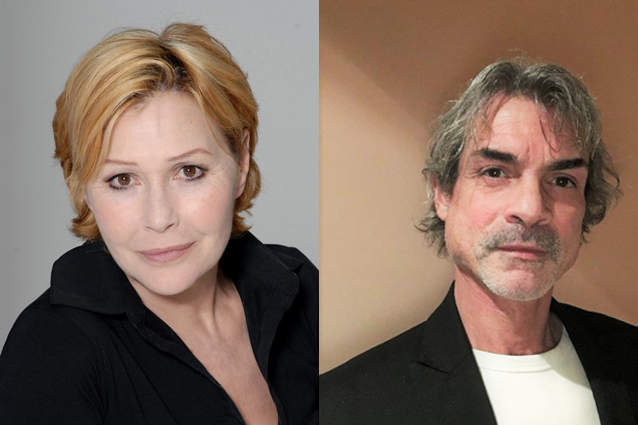 